Муниципальное дошкольное образовательное учреждение «Детский сад №47»Совместное мероприятие«Прогулка в лес».Совместная прогулка родителей с детьми  2 младшей группы в выходной день в Тверицком бору.Кокошкина Зугура Галимовна, воспитатель,первая квалификационная категория.Ярославль, 2015 г.Прогулка в лес.Совместная прогулка родителей с детьми 2 младшей группы в выходной день в Тверицком бору.Цель: Актуализировать и дополнить представления родителей о том, как организовать прогулку в выходной день интересной и полезной для ребенка.Задачи: Познакомить родителей с различными играми, с принципами и приемами их организации;Развивать у родителей навыки общения с ребенком в совместных играх и сделать это общение более интересным и взаимоудовлетворяющим.Ход развлечения: (Все семьи собрались в указанное время на опушке Тверицкого бора).Воспитатель: На осеннюю прогулку                        Приглашаю Вас пойти                        Интересней приключения                        Вам ребята не найти                        В бор гулять сейчас пойдем                        Время чудно проведем.(Проходят по дорожке на выбранную заранее полянку).Наблюдение «Деревья осенью».Учить видеть красоту осеннего убранства лесной поляны (золотые березки, разноцветные клены, зеленые высокие сосны). Развивать наблюдательность, обогащать словарный запас детей.Игры с собранными листьями.Стимулировать самостоятельность выполнение движений с листьями (по показу взрослыми по очереди). Развивать чувство ритма.Подвижная игра «Совушка – Сова». (В роли совушки вначале выступают взрослые, затем дети по желанию).Совершенствовать умение детей действовать в соответствии с текстом художественного слова игры, точно выполнять игровые действия. Развивать ловкость, реакцию.Совушка-соваБольшая головаНа веточке сидитВдруг как полетит…Ух…Хороводная игра «В лесу, лесочке…».Учить детей выполнять движения под ритмичный текст игры. Вызывать эмоциональный отклик на свое имя.В лесу, лесочкеПод ракитовым кусточкомСпит…(имя..) в холодочкеМы тихонечко пойдемСон..(имя..) сбережем…(имя..) просыпайся,В хоровод собирайся!Наблюдение за собачкой. (собака семьи)Учить детей осуществлять наблюдение по заданию взрослого, находит ответы на вопросы: Какая собачка? (белая, маленькая, быстрая, шустрая, смешная и т.д.), Что делает собачка? (стоит на задних лапках, бегает, лает, несет в зубах палку, убегает и т.д.). Развивать речь, обогащать словарный запас детей. Вызывать эмоциональный отклик. (на вопросы отвечают и родители, они же, в случае необходимости, подсказывают ответы своим детям).Подвижная игра «Солнышко и дождик».(зонтик каждый раз в руках у разных взрослых). Учить выполнять игровые действия по сигналу водящего. Повышать двигательную активность, способствовать эмоциональной разрядке.Игра «Салют».Учить родителей использовать в игре подручные средства (газеты, принесенные с собой). Развивать мелкую моторику («смять» газету в комок). Развивать ловкость (подбрасывать комок газеты вверх, бросать ее в даль). Способствовать эмоциональной разрядке.-Хорошо и весело на полянке, но пришло время возвращаться домой. А на память о нашей прогулки предлагаю всем собрать красивые осенние листья, а дома сделать из них поделку и принести в детский сад на выставку.По тропиночке пойдемДруг за дружкою гуськомНоги выше поднимаемНа кочки мы не наступаемНа носочки всталиПо дорожке побежали.Вот мы снова вышли на опушку. До свидания. (В выставке поделок из листьев приняли участие 6 семей).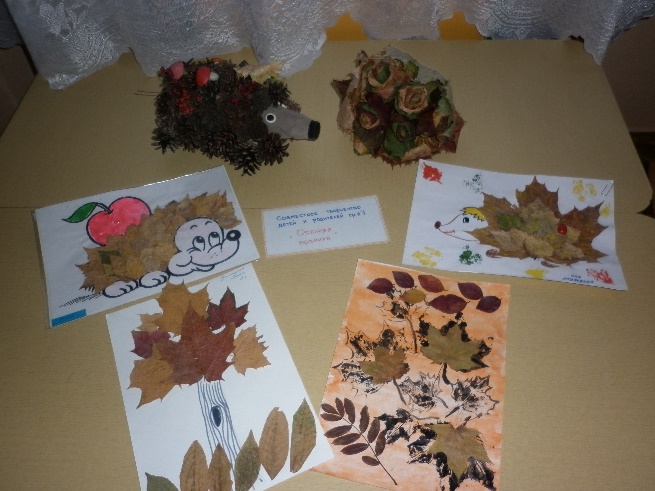 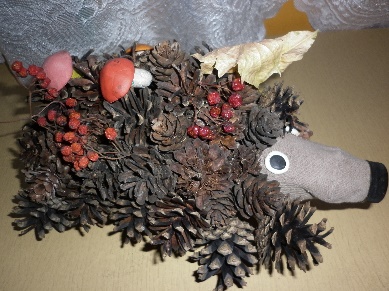 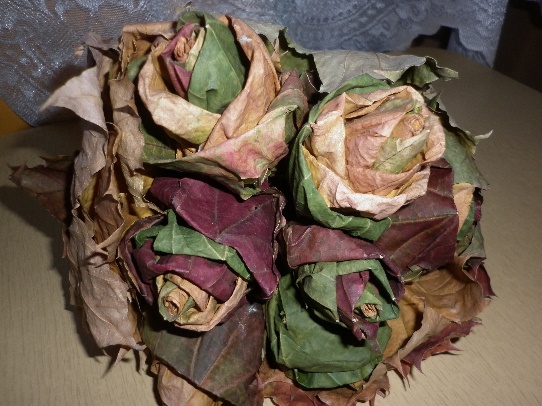 